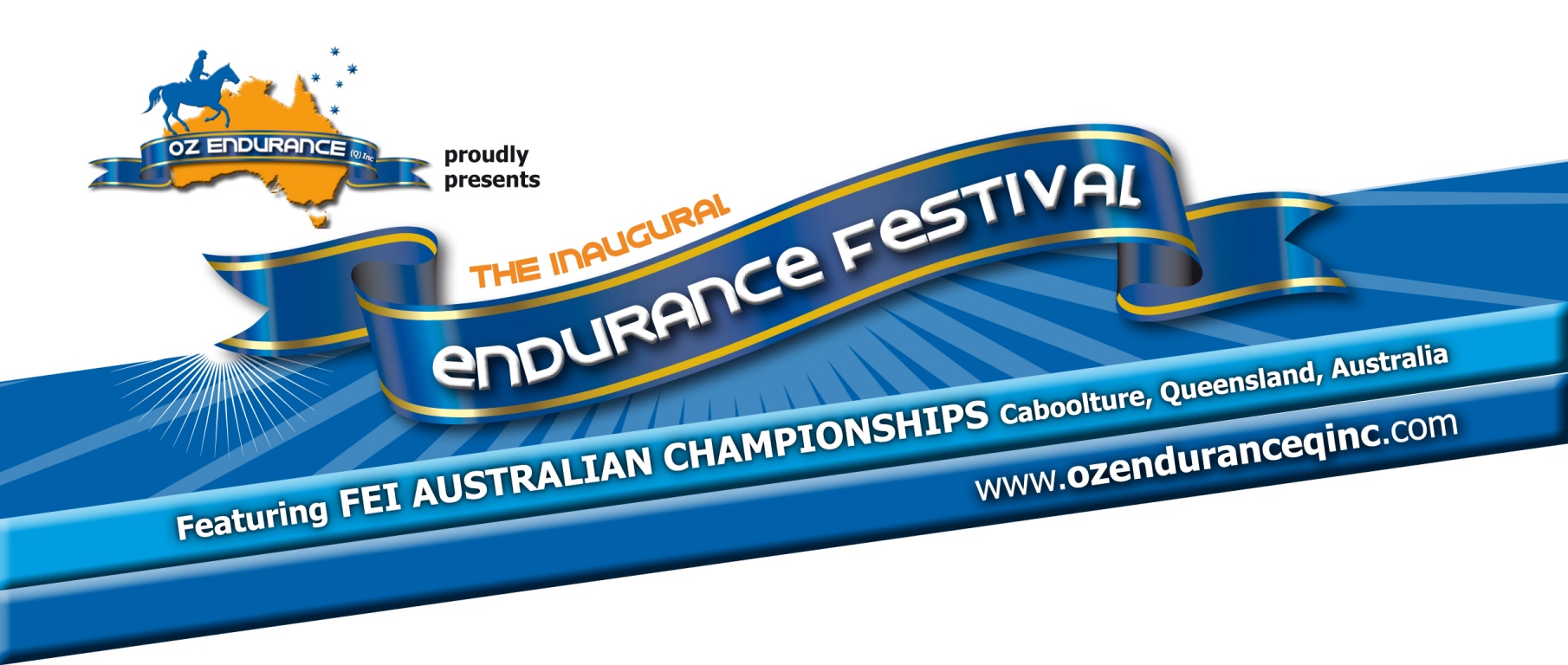 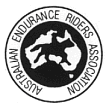 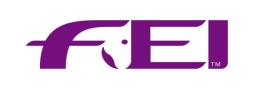 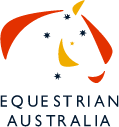 TRADE STALL ENQUIRY/BOOKINGTRADE STALL ENQUIRY/BOOKINGFull NameCompanyProduct TypeE-mail addressPostal AddressMobile NumberWebsiteSpace required 
(Standard- 4m x 4m = $250)Enquiry/QuotationEnquiry/QuotationPAYMENTPAYMENTPayments may be received by direct depositOZ Endurance (Q) IncBank of QueenslandBSB. 124 192Acct. No. 2027 4023(Please give clear reference for deposit identification)Payments may also be received by cheque with completed form to:                  Oz Endurance (Q) IncC/. PO Box 56Marburg, Queensland, Australia, 4346